15-34  接地電阻計有E、P、C三個測試端點，「E」接到待測接地棒，另外打兩根接地探針，近的接「P」、遠的接「C」，三者略成一直線。電阻分別為RG、r1及r2為未知。
其量測原理舉例說明: 若兩兩量測得   
則  即為所求 。為了減少量測誤差，每根探針應相距至少5~10公尺的距離。(最好距離20m)
      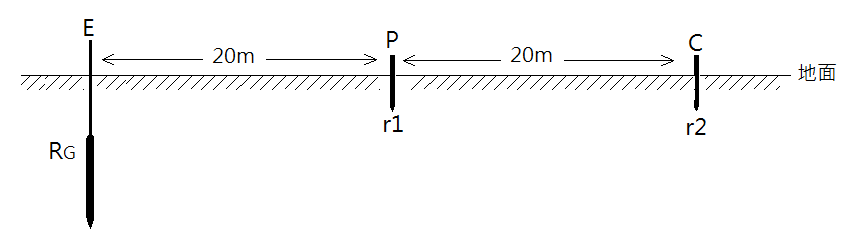 15-40  依P74投影片-5說明，   工作項目16:特別低壓工程      16-5   如下圖所示，正半波時二極體D1導通，D2不通，電流由A至N; 負半波時二極體D2導通，
   D1不通，電流由B至N，RL上的電壓任何時刻都是右正左負的全波整流電壓。
   依上題所示，電路的構成需要2個二極體。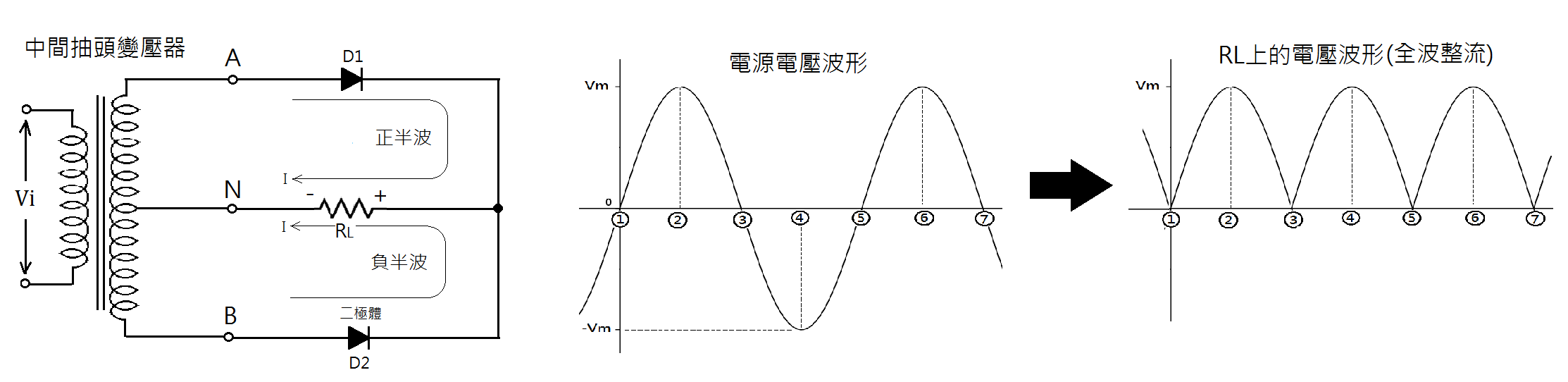 16-9  特別低壓工程的變壓器，一次側250V以下，二次側30V以下。16-10  特別低壓絕緣電阻:  屋內0.1MΩ，屋外0.05MΩ。 工作項目17:漏電保護裝置       ★重點:  電流額定: 高感度為30mA， 中感度為50mA以上、1000mA以下。      
       跳脫速度: 高速型:0.1秒， 延時型: 0.1秒以上、2秒以內。 17-1  例如高感度漏電斷電器的額定為30mA。當漏電電流達到50%額定，也就是15mA時就必須跳脫。